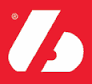 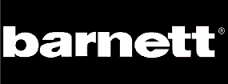 Football GlovesFLGL-02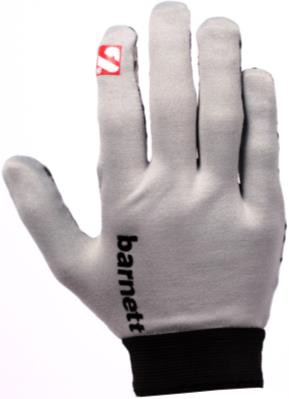 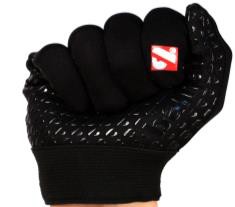 -Gants	de	football	américain	pourLineman.Légèreté, confort et protection Attache poignet en velcro, Ultra résistant.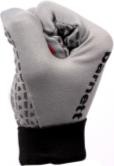 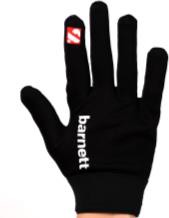 -Composition de la Paume en clarino et Néoprène-Le dos du gant est renforcé par une mouse-Couleurs disponibles : gris ou noirhttp://www.barnett.fr/flgl-02-gants-de- football-americain-de-coureur-re.htmlConseil pour choisir sa taille : 3 mesures à réaliser à l’aide d’un ruban mètre.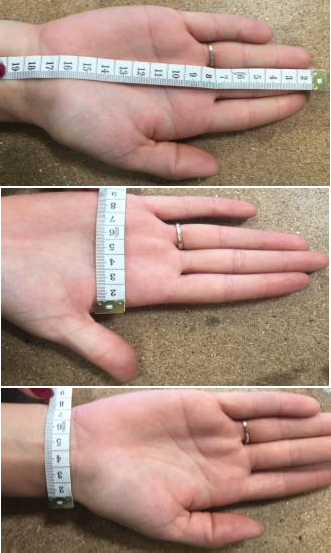 -Une mesure de l’extrémité du majeur jusqu’à la fin du	Apoignet (A)-Une mesure de la largeur de la paume (B)	B-Une mesure de la largeur du poignet (C)	CLe gant FLGL-02 correspond à ces tailles :FLGL-02ABCPoids (gramme)SPas de stockMLXL2XL23 cm8.5 cm8.5 cm26.5 g